Глава 9. DAX-функция ALL() для снятия фильтровЭто продолжение перевода книги Роб Колли. Формулы DAX для Power Pivot. Главы не являются независимыми, поэтому рекомендую начать сначала.Предыдущая глава	Содержание	Следующая главаФункция ALL() используется в качестве одного из аргументов [Filter] в функции CALCULATE() для снятия фильтра. Рассмотрим следующую сводную таблицу: [Net Sales] отображаются в разрезе месяцев по году, выбранному на срезе: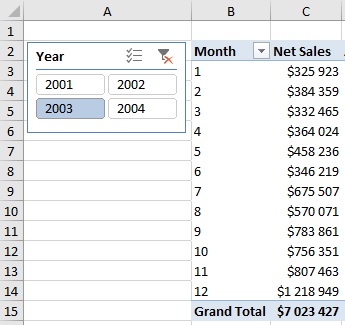 Рис. 9.1. Сводная таблица для демонстрации работы ALL()Введем новую меру: [All Month Net Sales] =CALCULATE([Net Sales]; ALL(Sales[MonthNum]). В этой мере фильтр с [MonthNum] снят, поэтому для любого месяца значение будет одним и тем же: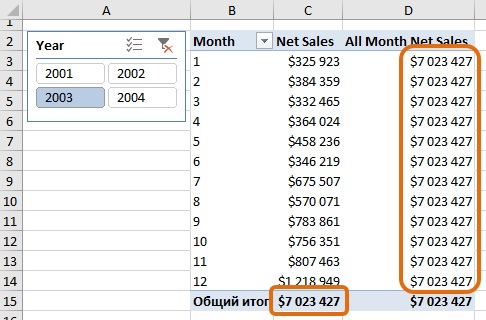 Рис. 9.2. Поскольку ALL() удалил фильтр из [MonthNum], каждая ячейка меры в правом столбце имеет точно такой же набор фильтров, как и общий итог в левом столбцеДобавим еще одну меру – доля месячных продаж – [Pct of All Month Net Sales] =[Net Sales]/[All Month Net Sales]: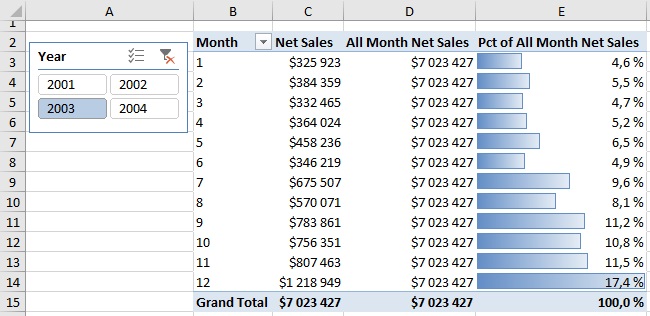 Рис. 9.3. Новая мера возвращает вклад каждого месяца в годовой объем продажВы можете не отражать меру [All Month Net Sales] в сводной таблице. При этом мера [Pct of All Month Net Sales] по-прежнему работает: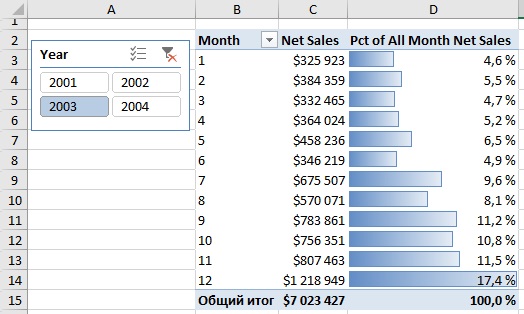 Рис. 9.4. Новая мера работает даже в отсутствии столбца [All Month Net Sales]; это еще раз подчеркивает, что мера рассчитывается на основе исходной таблицы в Power Point, а не на основе полей сводной таблицыВ следующем примере добавим срез по [ProductKey]: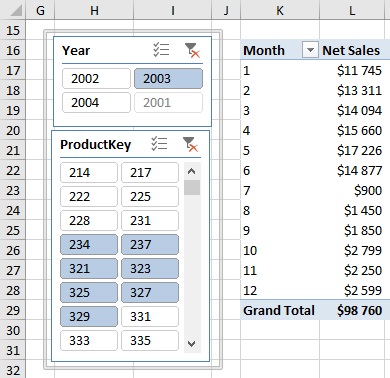 Рис. 9.5. Сводная таблица со срезом по продуктамТеперь добавим две меры, которые игнорируют любые фильтры по [ProductKey]:[Net Sales - All Products] =CALCULATE([Net Sales]; ALL(Sales[ProductKey]))[Selected Products Pct] =[Net Sales] / [All Month Net Sales]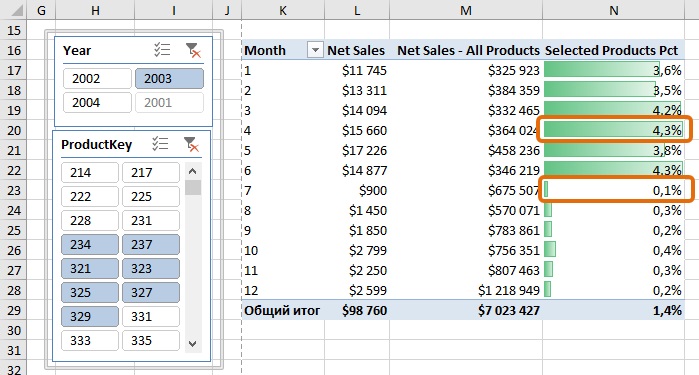 Рис. 9.6. На семь отобранных продуктов приходится 4,3% всех чистых продаж в апреле 2003 года, но лишь 0,1% всех продаж в июле 2003 года.Мы применили условное форматирование для большей наглядности представленных результатов.Поменяем выбор артикулов в срезе: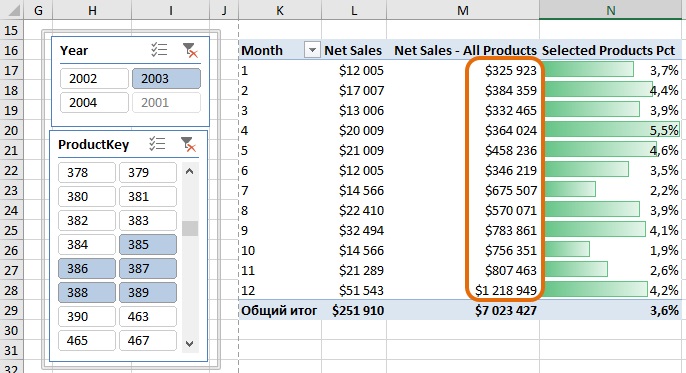 Рис. 9.7. На эти пять артикулов приходится гораздо большая доля чистых продаж, чем на предыдущие семь. Обратите внимание, что выделенный средний столбец (мера ALL) не изменился по сравнению с предыдущим рисунком.Функция ALL() может использоваться с аргументами, отличными от одного столбца:ALL(<Col1>; <Col2>; ...) – можно перечислить несколько столбцов, например, ALL(Sales[ProductKey]; Sales[Year])ALL(<TableName>) – снимет фильтры во всех столбцах таблицы, например, ALL(Sales)Функция ALLEXCEPT()Предположим, у вас есть 12 столбцов в таблице, и вы хотите применить ALL() к 11 из 12. Синтаксис функции ALLEXCEPT(<Table>; <col1>; <col2>; ...), где <coli> означает колонку, по которой не изменяют фильтр. Например, ALLEXCEPT(Sales; Sales[ProductKey]) – снять фильтры по всем столбцам таблицы Sales, кроме столбца [ProductKey].Помимо удобства, функция ALLEXCEPT() позволяет не изменять формулу, если впоследствии вы добавите новый столбец в таблицу. Функция ALL(<перечислить каждый столбец>) не будет применяться к новому столбцу, пока вы не измените формулу.Функция ALLSELECTED()Вернемся к рис. 9.3, на котором показан вклад каждого месяца в годовые продажи. В качестве базы отлично подошли годовые продажи, выраженные мерой [All Month Net Sales]. Но что, если вас заинтересует вклад месяцев в квартальные, полугодовые или иным образом выбранные временные интервалы!? Рассчитанные ранее меры не справятся с этой задачей: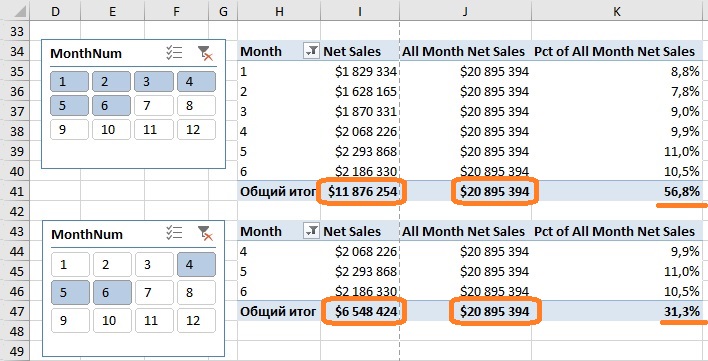 Рис. 9.8. Неверная база не позволяет определить вклад каждого месяца в продажи первого полугодия или второго кварталаПроблема в том, что мера [All Month Net Sales] перестала быль адекватной базой, ведь в первом случае выбрано полугодие (а не весь год), а во втором – квартал. Вот для этих целей и служит функция ALLSELECTED(), отбирающая в качестве базы только все выбранные месяцы. Давайте определим две новые меры:[Net Sales for All Selected Months] =CALCULATE([Net Sales]; ALLSELECTED(Sales[MonthNum]))[Pct of All Selected Months Net Sales] =[Net Sales] / [Net Sales for All Selected Months]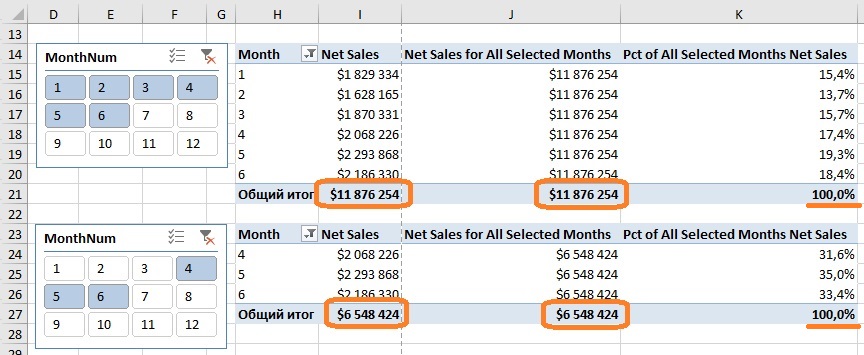 Рис. 9.9. Верно выбранная база позволяет увидеть вклад каждого месяца в продажи